Trøgstad historielag – vandring i Heiåsbyen, Båstad.På en fin septemberkveld møtte ca 35 stykker opp for høre Jon Ruud fortelle om Heiåsbyens historie.                                      På første halvdel av 1900-tallet fantes det 3 dagligvarebutikker eller landhandlerier som de ble kalt                                       den gangen: Båstad Handelsforening, Hoel landhandleri og Granmo landhandleri. Det var eget melkemottak, fryseri, bilverksted, telefonsentral og postkontor. I huset nord for Granmo var det bakeri i tillegg. Senere overtok Kåre Teig bakeriet. Han bygde hus med bakeri og kafe i 1.etasje og  han bodde med familien i 2.etasje. Huset ligger rett sør for Båstad Bunnpris. Det var også sementstøperi som lagde takstein og en som hadde egen glassbu. Jon Ruud fortalte små historier i forbindelse med de forskjellige foretakene og mange av de fremmøtte kom også med tilleggsopplysninger.                                                                        Mye har forandret seg siden den gang så i dag er det kun en dagligvarebutikk og bensinstasjon igjen og så rv.22 med biler og tungtrafikk.Inger Lise Storsand                                                                                                                                                                               sekretær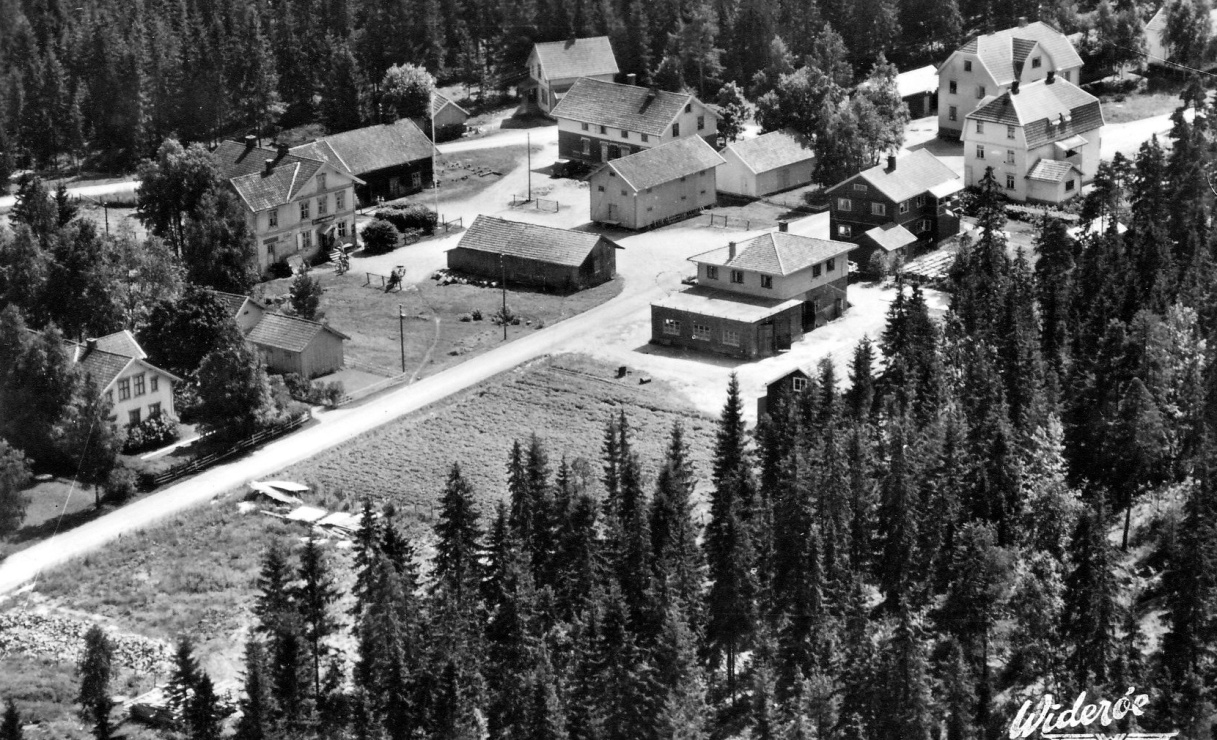 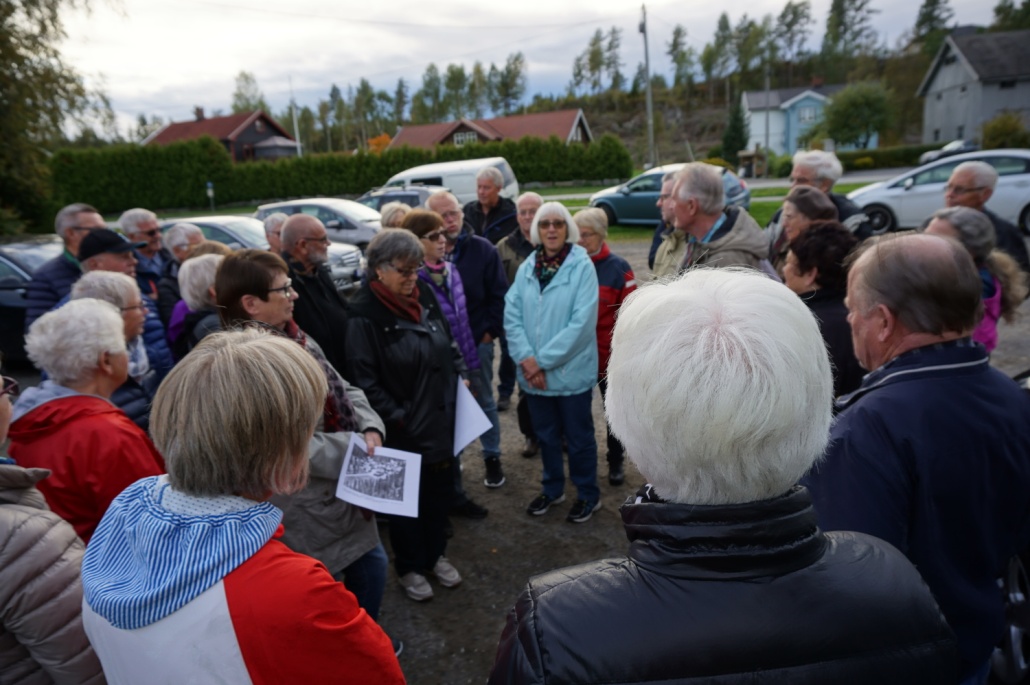 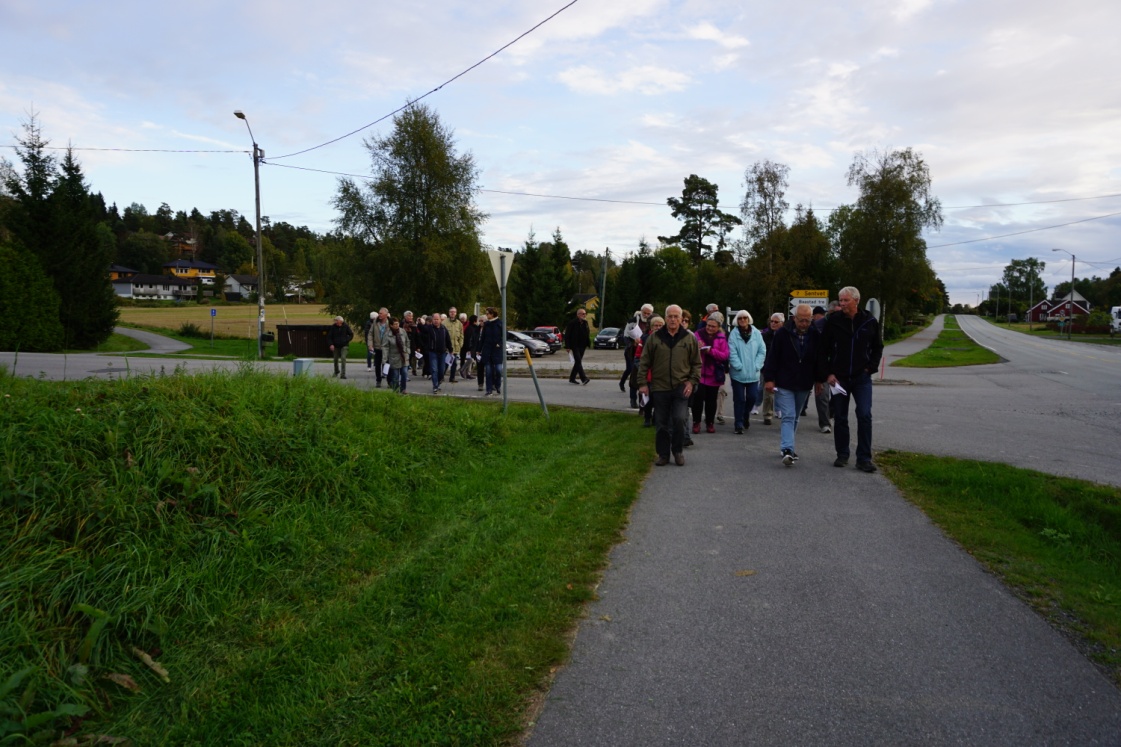 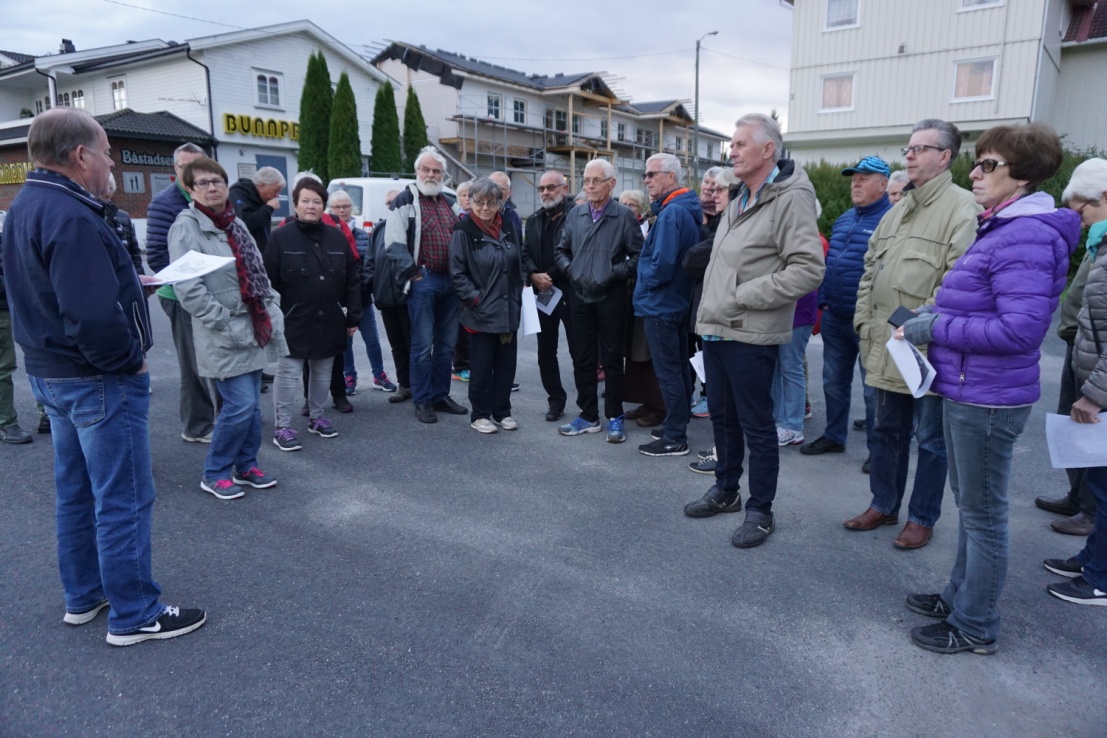 